O CURSO DE PÓS-GRADUAÇÃO EM GEOLOGIA DA UFBA TEM A SATISFAÇÃO EM CONVIDÁ-LO (A) PARA ADEFESA PÚBLICATESE DE DOUTORADO“Interação água/rocha mineralizada em Fe, Pb, Zn e Ba, na porção Sul da Bacia Sedimentar de Irecê, Bahia, Brasil: uma abordagem experimental.”de autoria da discenteMônica Pringsheim da CunhaBanca Examinadora: 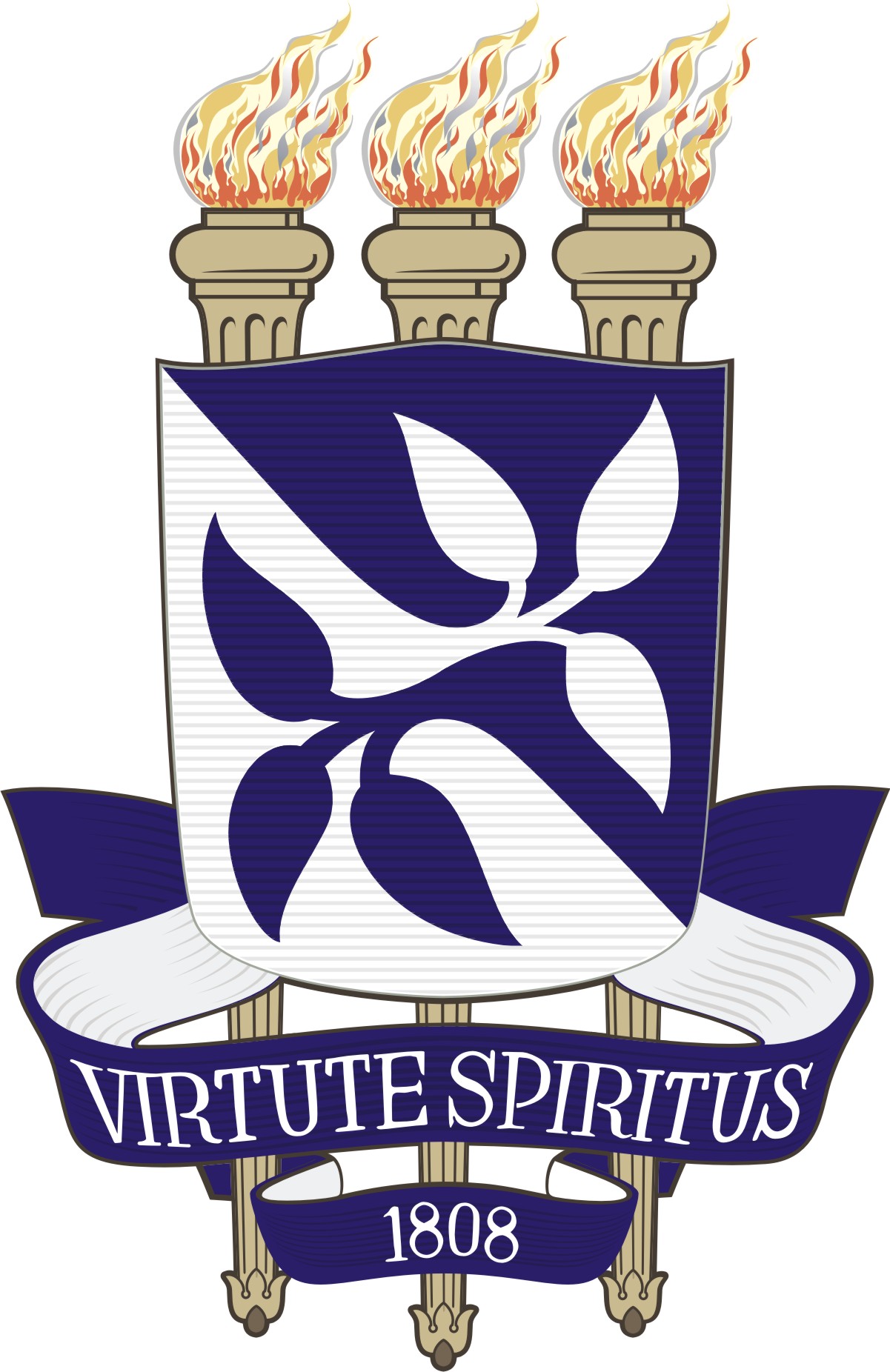 Manoel Jerônimo Moreira Cruz (Orientador - UFBA)Maria de Lourdes Rosa (Membro externo - UFSE)Luis Alexandre Dias Freitas (Membro externo - IFBA)Sérgio Augusto de M. Nascimento (Membro interno - UFBA)Ricardo Galeno F. de A. Pereira (Membro externo -UFBA)Instituto de Geociências da UFBAHorário: 14hData: 24 de julho de 2018Local: Auditório YêdaProf. Dr. José Ângelo Sebastião A. dos AnjosCoordenador da Pós-Graduação em Geologia da UFBA